Secretaria da Agricultura, Pecuária e IrrigaçãoDepartamento de Defesa Agropecuária Divisão de Controle e Informações Sanitárias Seção de Epidemiologia e Estatística Informativo Semanal de Vigilância - Notificações 2018Semana Epidemiológica 17. Supervisões Regionais que não informaram: Ijuí. Ocorrências Atendidas pelo SVO- RS.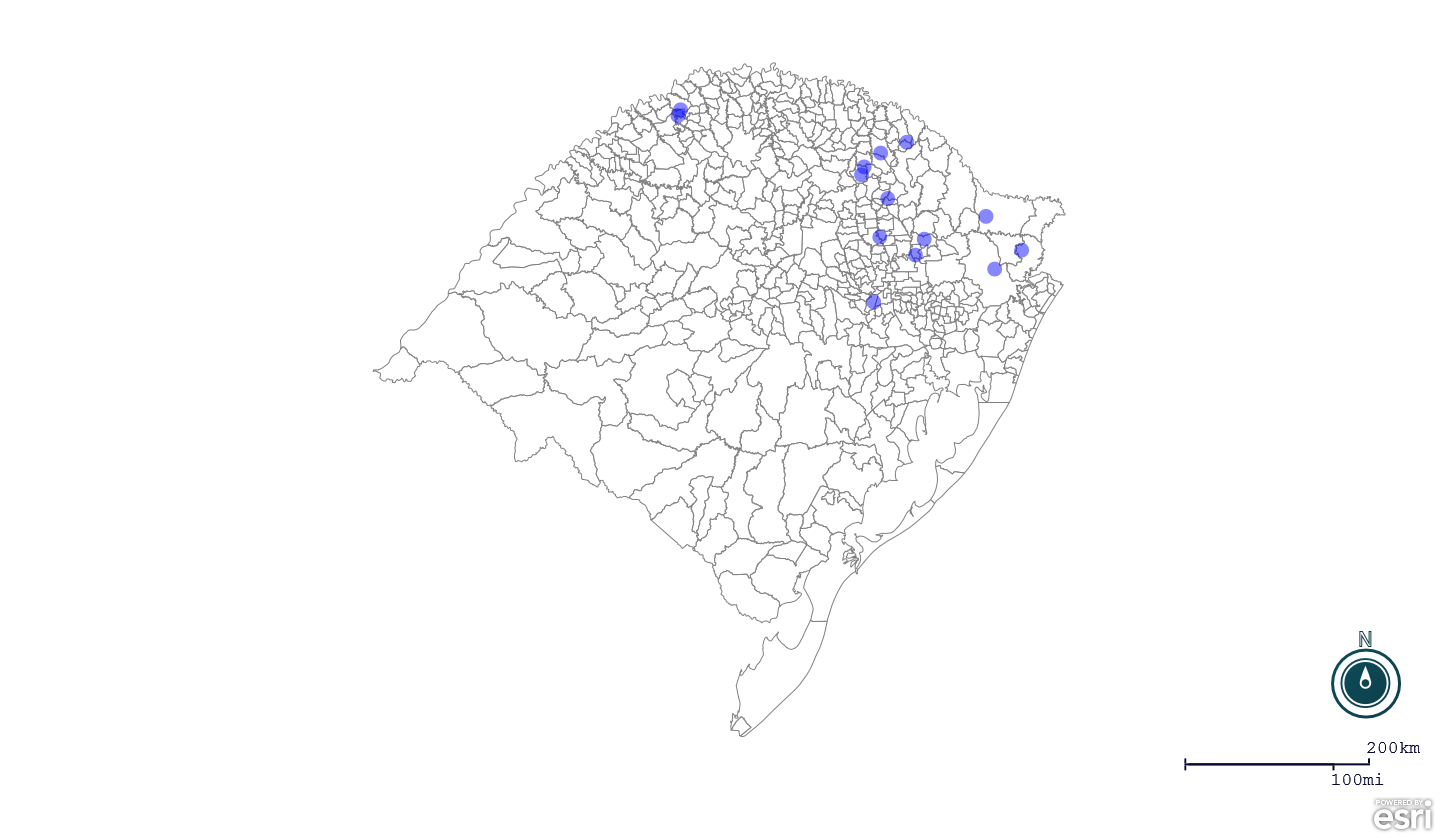 Seção de Epidemiologia e Estatística-SEE.Seção de Epidemiologia e Estatística-SEE. Seção de Epidemiologia e Estatística-SEE contatos: epidemiologia@agricultura.rs.gov.br; fone: (51) 3288-6398 ou (51) 3288-6385. Line Município Código IBGE N° do FORM IN Principal espécie afetada Diagnóstico presuntivo Data da investigação Diagnóstico conclusivoSolicitada Retificação? 17. Nome do Veterinário 1 Vista Alegre do Prata 4323606 49 Galinhas Colibacilose 18/04/2018 ColibaciloseNão ADRIANE MARTINI STRAPASSÃO 2 Nova Roma do Sul 4313359 51 Bovinos Tuberculose 16/04/2018 TuberculoseSim MARIANA FRANZOI MARCON 3 Estrela 4307807 87 Galinhas Estresse Térmico (calor) 24/04/2018 Estresse Térmico (calor)Sim AUGUSTO WEBER 4 Nova Candelária 4313011 44 Suínos Septicemia 20/04/2018 SepticemiaNão FERNANDO JAIR KARVACKI REMPEL 5 Tapejara 4320909 42 Galinhas Refugagem 23/04/2018 RefugagemSim EDISON PELLIZZARO 6 Quatro Irmãos 4315313 13 Suínos Erro de Manejo 18/04/2018 Erro de ManejoSim LUCIMAR LIMA MARTINS 7 Nova Candelária 4313011 43 Suínos Peritonite 20/04/2018 PeritoniteNão FERNANDO JAIR KARVACKI REMPEL 8 São Francisco de Paula 4318200 29 Bovinos Tuberculose08/02/2018 TuberculoseSim RAQUEL FORMIGHIERI 9 Bom Jesus 4302303 9 Ovinos Epididimite Ovina 23/04/2018 Epididimite OvinaSim MARINÊS LAZZARI 10 Cambará do Sul 4303608 7 Equinos Anemia Infecciosa Equina 29/03/2017 Anemia Infecciosa EquinaNão FLÁVIO LUIZ WENDER 11 Antônio Prado 4300802 24 Suínos Refugagem 24/04/2018 RefugagemSim MARIANA FRANZOI MARCON 12 Sananduva 4316600 22 Galinhas Artrite 24/04/2018 ArtriteSim MÁRCIO CHILANTI 13 Água Santa 4300059 55 Galinhas Onfalite 23/04/2018 OnfaliteNão EDISON PELLIZZARO 14 São Jorge 4318440 6 Galinhas Onfalite 24/04/2018 OnfaliteNão BRUNO DALL'AGNOL 